КОМИТЕТ КУЛЬТУРЫАДМИНИСТРАЦИИ МУНИЦИПАЛЬНОГО РАЙОНА «ЧИТИНСКИЙ РАЙОН»__________________________________________________ПРИКАЗот «01»   февраля             2018 г.	 						 №11 Об утверждении плана проведения мероприятий на 2018 г. по осуществлению ведомственного контроля за деятельностью муниципальных бюджетных учреждений культуры, в отношении которых Комитетом культуры администрации муниципального района «Читинский район» осуществляются функции и полномочия учредителяПРИКАЗЫВАЮ:Утвердить план проведения мероприятий на 2018 г. по осуществлению ведомственного контроля за деятельностью муниципальных бюджетных учреждений культуры, в отношении которых Комитетом культуры администрации муниципального района «Читинский район» осуществляются функции и полномочия учредителя (Приложение).Контроль исполнения приказа оставляю за собой.Председатель Комитета культуры администрации муниципального района «Читинский район»                                                                    Л.П. Павлова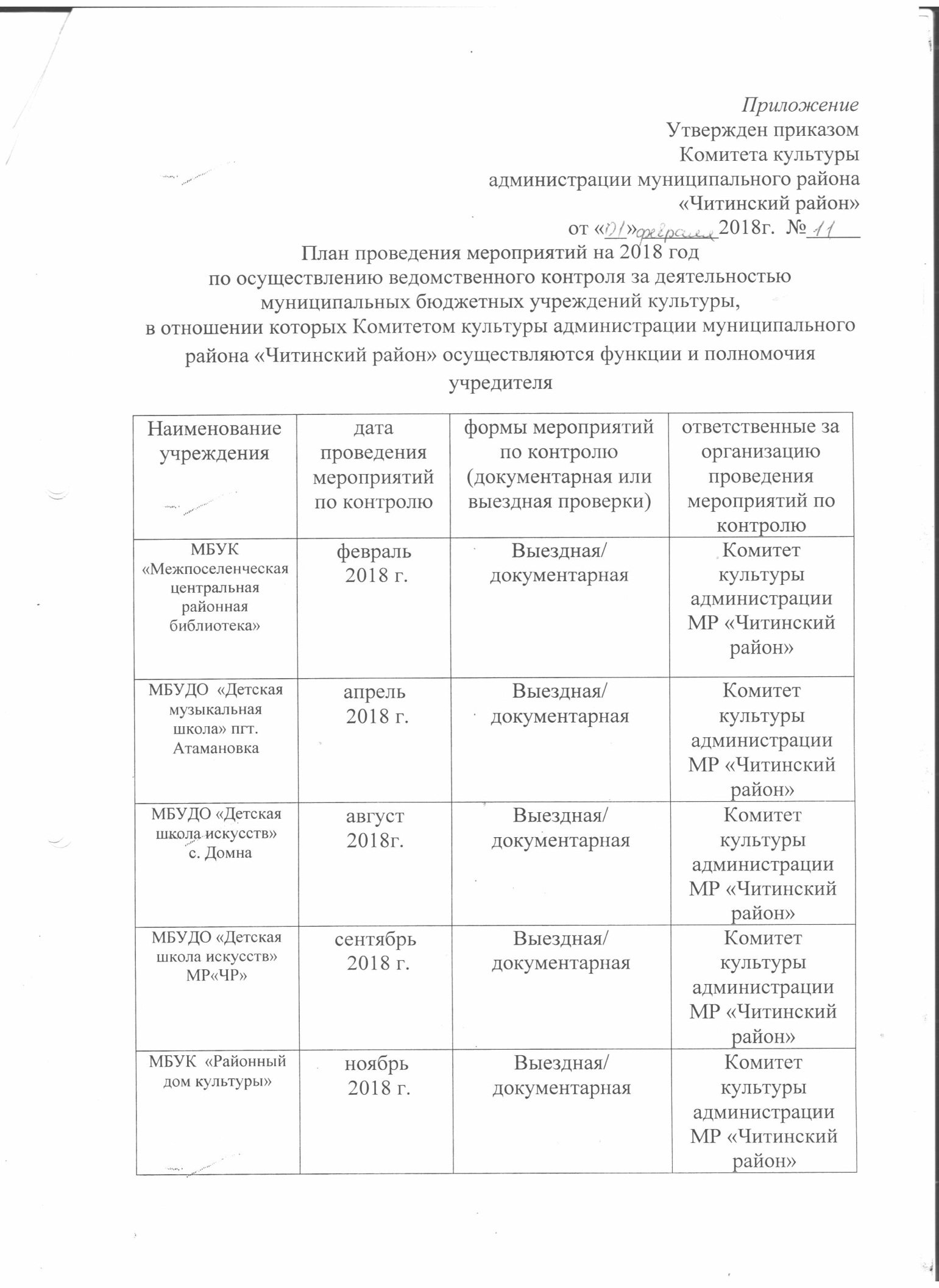 